TICKET DE SALIDA DE CIENCIAS NATURALESLa siguiente actividad la puedes encontrar en tu Cuaderno de actividades, páginas 22 y 23.Concluir a partir de evidencias Un factor de riesgo es cualquier característica o exposición de una persona que incremente la probabilidad de sufrir una lesión o enfermedad. Algunos factores de riesgo son la obesidad y el consumo de alcohol o tabaco.1. Observa la siguiente tabla. En ella se muestran los resultados de un estudio que buscaba estimar el riesgo de cáncer atribuible a la obesidad en Chile. Luego, contesta las preguntas.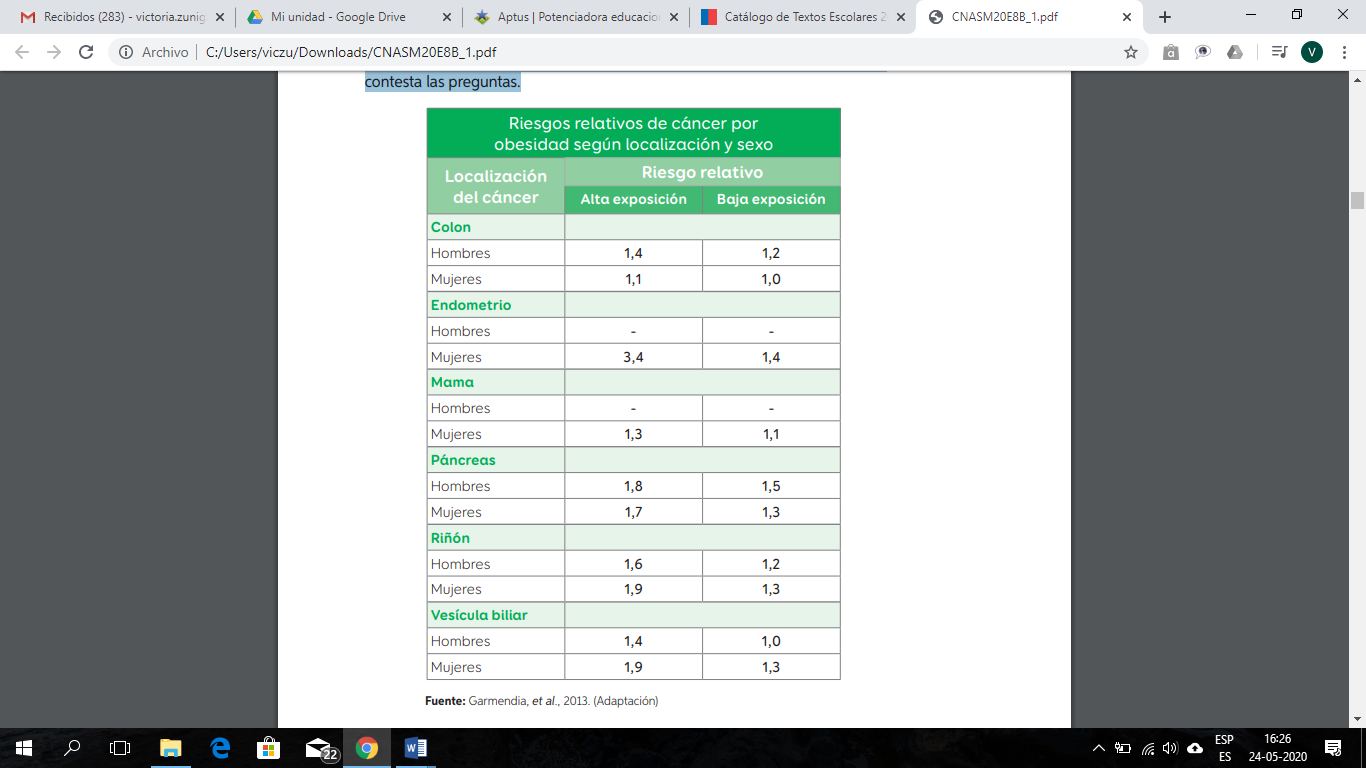 a. ¿En cuál de los cánceres estudiados se observa una mayor relación entreobesidad y desarrollo de la enfermedad en las mujeres?___________________________________________________________________________________________________________________________________.b. ¿En cuál de los cánceres estudiados se observa una mayor relación entreobesidad y desarrollo de esta enfermedad en ambos sexos?___________________________________________________________________________________________________________________________________.SOLUCIONARIO GUÍA.¿Cuáles son los factores que contribuyen a un cuerpo saludable?Una alimentación sana, realizar actividad física regularmente y evitar el consumo de drogas como cigarrillos o alcohol.Nombra algunos beneficios que se generan al realizar actividad física.Reduce el sobrepeso, mejora la postura corporal, promueve la inmunidad.¿Por qué un cuerpo sano tiene menos probabilidades de enfermarse?Porque la alimentación saludable en conjunto con la actividad física y el no consumo de drogas, son factores que reducen el riesgo de enfermedades respiratorias y cardiovasculares.Siguiendo la siguiente pauta, revisa el afiche creado por ti.Nombre:Curso: Octavos años                            Fecha : Semana 10 del 01 al 05 de junio.Objetivo:  Analizar y evaluar los factores que contribuyen a mantener un cuerpo saludable.IndicadoresSíNoMi trabajo corresponde a un afiche.El texto se ajusta al tema escogido.El texto presenta un desarrollo claro y coherente de las ideas.Agregué una imagen o dibujo relacionado con el tema.Utilicé distintos colores y formas de letras.